Year 1 French Home Learning from 1st June 2020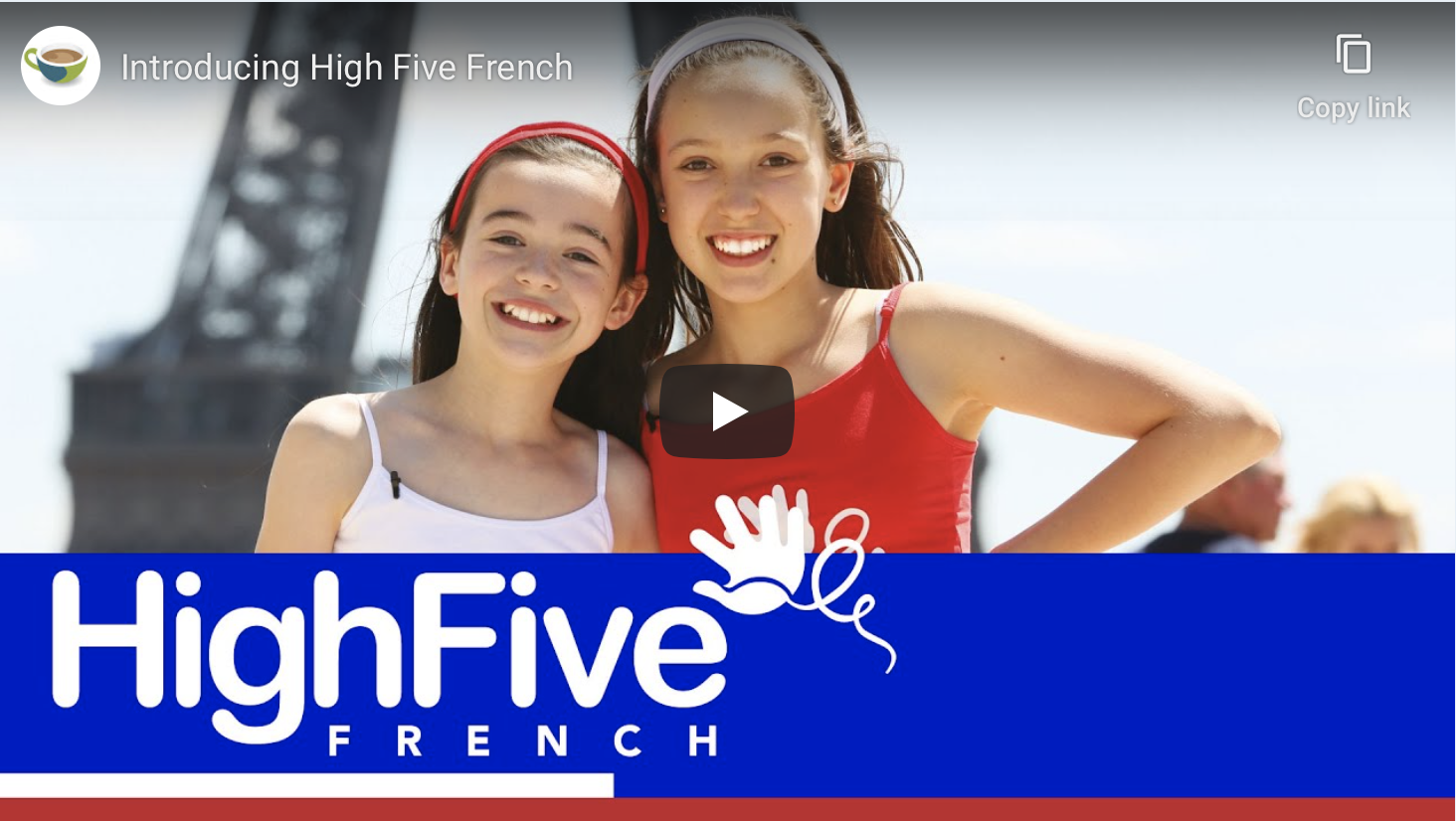 High Five Please continue watching and engaging in French learning through the High Five bilingual course. Yr1 Advised Learning StepsMake sure you have watched the introduction video and then after watching a lesson do the following activities:Day 1 Essential Activity: Watch the Video Lesson. To help you, your parent can read the Notes for teacher and Vocabulary List.Day 2 Optional Activity: Listen to the Radio Show and let us know how interesting and accessible you are finding it. Look at the activity sheet, but don't necessarily do it, as it is very written based, which is not necessarily pitched at the right level for Yr1, as we mainly concentrate on oral communication skills. There is no need to do Try the Challenge or Lesson Transcript.For the following lessons, please use the approach of alternating one day watching the Video Lesson and the other day listening to the Radio Show to consolidate the learning.PinterestRemember that all the song and stories that we use at St Jérôme can be found on Pinterest. This half-term, we have specifically been focusing on these songs:	Seasonal all school song: Quand c'est l'été	French songs about the seasons and the weather can always be found on the updated Yr1 Pinterest board.Thank you for the many messages we have received by you writing to french@stjeromebilingual.org. Please keep telling us how well your child is doing. Thank you so much for supporting your child's home learning and bilingualism. We really appreciate all the support you are giving us. Please remind your child that we miss him/her and that we think they are very adorable, very capable and fantastic!Tu es très adorable, très capable et fantastique !Amicalement, Madame Chadier et Madame Stirling